В соответствии с частью 4 статьи 19 Федерального закона 5 апреля 2013 г. № 44-ФЗ «О контрактной системе в сфере закупок товаров, работ, услуг для обеспечения государственных и муниципальных нужд», постановлением Правительства Российской Федерации от 18 мая 2015 г. № 476 «Об утверждении общих требований к порядку разработки и принятия правовых актов о нормировании в сфере закупок, содержанию указанных актов и обеспечению их исполнения»,администрация МР «Койгородский» постановляет:1. Утвердить Требования к порядку разработки и принятия правовых актов о нормировании в сфере закупок для обеспечения нужд муниципального образования муниципального района «Койгородский», содержанию указанных актов и обеспечению их исполнения согласно приложению.2. Рекомендовать главам сельских поселений, расположенным на территории муниципального района «Койгородский» разработать и принять правовые акты об утверждении требований к порядку разработки и принятию правовых актов о нормировании в сфере закупок для обеспечения муниципальных нужд поселений, расположенных на территории муниципального района «Койгородский», содержанию указанных актов и обеспечению их исполнения с учетом положений настоящего постановления.3. Признать утратившим силу Постановление администрации МР «Койгородский» №  61/12 от 28.12.2015г. « Об утверждении требований к порядку разработки и принятия муниципальных правовых актов о нормировании в сфере закупок для обеспечения муниципальных нужд муниципального  образования муниципального района «Койгородский».4. Признать утратившим силу Постановление администрации МР «Койгородский» №  44/07 от 28.07.2016г. «О внесении изменений в постановление администрации муниципального района «Койгородский» от 28 декабря 2015г. № 61/12 «Об утверждении требований к порядку разработки и принятия муниципальных правовых актов о нормировании в сфере закупок для обеспечения муниципальных нужд муниципального  образования муниципального района «Койгородский».5. Контроль за исполнением настоящего постановления возложить на и.о. первого  заместителя руководителя администрации МР «Койгородский».6. Настоящее постановление вступает в силу со дня его официального опубликования в Информационном вестнике Совета и  администрации муниципального района «Койгородский» и распространяется на правоотношения, возникшие с 01.07.2018г.Руководитель администрации МР «Койгородский»                                                                      Л. Ю. УшаковаУтверждено постановлением  администрации МР «Койгородский»от 14 мая 2019г. № 09/05(приложение №1)ТРЕБОВАНИЯК ПОРЯДКУ РАЗРАБОТКИ И ПРИНЯТИЯ ПРАВОВЫХ АКТОВ ОНОРМИРОВАНИИ В СФЕРЕ ЗАКУПОК ДЛЯ ОБЕСПЕЧЕНИЯ НУЖДМУНИЦИПАЛЬНОГО ОБРАЗОВАНИЯ МУНИЦИПАЛЬНОГО РАЙОНА «КОЙГОРОДСКИЙ», СОДЕРЖАНИЮ УКАЗАННЫХ АКТОВ И ОБЕСПЕЧЕНИЮ ИХ ИСПОЛНЕНИЯ1. Настоящий документ определяет требования к порядку разработки и принятия, содержанию, обеспечению исполнения следующих правовых актов:а) администрации муниципального района «Койгородский», утверждающей:правила определения нормативных затрат на обеспечение функций органов местного самоуправления муниципального образования муниципального района «Койгородский», включая подведомственные им казенные учреждения (далее именуются - правила определения нормативных затрат);правила определения требований к закупаемым муниципальными органами местного самоуправления муниципального образования муниципального района «Койгородский», включая подведомственные им казенные, бюджетные учреждения, муниципальными унитарными предприятиями отдельным видам товаров, работ, услуг (в том числе предельные цены товаров, работ, услуг) (далее именуются - правила определения требований к отдельным видам товаров, работ, услуг);б) органов местного самоуправления и главных распорядителей бюджетных средств муниципального образования муниципального района «Койгородский», утверждающих:нормативные затраты на обеспечение функций органов местного самоуправления и главных распорядителей бюджетных средств муниципального образования муниципального района «Койгородский», включая подведомственные им казенные учреждения (далее именуются - нормативные затраты);требования к закупаемым органами местного самоуправления и главными распорядителями бюджетных средств муниципального образования муниципального района «Койгородский», подведомственными им казенными учреждениями, бюджетными учреждениями и унитарными предприятиями отдельным видам товаров, работ, услуг (в том числе предельные цены товаров, работ, услуг) (далее именуются - требования к отдельным видам товаров, работ, услуг).2. Правовые акты, указанные в подпункте «а» пункта 1 настоящего  документа, разрабатываются финансовым управлением администрации муниципального района «Койгородский» в форме проектов постановлений администрации муниципального района «Койгородский».3. Правовые акты, указанные в подпункте «б» пункта 1 настоящего документа, разрабатываются главными распорядителями бюджетных средств в форме проектов распоряжений и приказов по вопросам, отнесенным к их полномочиям в соответствии с Уставом муниципального образования муниципального района «Койгородский».4. Для проведения обсуждения в целях общественного контроля проектов правовых актов, указанных в пункте 1 настоящего документа, в соответствии с пунктом 6 общих требований к порядку разработки и принятия правовых актов о нормировании в сфере закупок, содержанию указанных актов и обеспечению их исполнения, утвержденных постановлением Правительства Российской Федерации от 18 мая 2015 г. № 476 «Об утверждении общих требований к порядку разработки и принятия правовых актов о нормировании в сфере закупок, содержанию указанных актов и обеспечению их исполнения» (далее именуется - обсуждение в целях общественного контроля), органы местного самоуправления и главные распорядители бюджетных средств муниципального образования муниципального района «Койгородский» размещают проекты указанных правовых актов и пояснительные записки к ним в установленном порядке в единой информационной системе в сфере закупок.5. Срок проведения обсуждения в целях общественного контроля устанавливается органами местного самоуправления и главными распорядителями бюджетных средств муниципального образования муниципального района «Койгородский» и не может быть менее десяти календарных дней со дня размещения проектов правовых актов, указанных в пункте 1 настоящего документа, в единой информационной системе в сфере закупок.6. Органы местного самоуправления и главные распорядители бюджетных средств муниципального образования муниципального района «Койгородский» рассматривают предложения общественных объединений, юридических и физических лиц, поступившие в электронной или письменной форме в срок, установленный указанными органами с учетом положений пункта 5 настоящего документа, в соответствии с законодательством Российской Федерации о порядке рассмотрения обращений граждан. 7. Органы местного самоуправления и главные распорядители бюджетных средств муниципального образования муниципального района «Койгородский» не позднее трех рабочих дней со дня рассмотрения предложений общественных объединений, юридических и физических лиц размещают эти предложения и ответы на них в установленном порядке в единой информационной системе в сфере закупок. 8. По результатам обсуждения в целях общественного контроля органы местного самоуправления и главные распорядители бюджетных средств муниципального образования муниципального района «Койгородский» при необходимости принимают решения о внесении изменений в проекты правовых актов, указанные в пункте 1 настоящего документа, с учетом предложений общественных объединений, юридических и физических лиц и о рассмотрении указанных в абзаце третьем подпункта «а» и абзаце третьем подпункта «б» пункта 1 настоящего документа проектов правовых актов на заседаниях общественных советов при органах местного самоуправления и главных распорядителей бюджетных средств муниципального образования муниципального района «Койгородский» (далее именуется - общественный совет).9. По результатам рассмотрения проектов правовых актов, указанных в абзаце третьем подпункта «а» и абзаце третьем подпункта «б» пункта 1 настоящего документа, общественный совет принимает одно из следующих решений:а) о необходимости доработки проекта правового акта;б) о возможности принятия правового акта.10. Решение, принятое общественным советом, оформляется протоколом, подписываемым председателем и секретарем общественного совета, который не позднее трех рабочих дней со дня принятия соответствующего решения размещается органами местного самоуправления и главными распорядителями бюджетных средств муниципального образования муниципального района «Койгородский» в установленном порядке в единой информационной системе в сфере закупок и на официальном сайте администрации муниципального района «Койгородский».11. Органы местного самоуправления и главные распорядители бюджетных средств муниципального образования муниципального района «Койгородский» до 1 июня текущего финансового года принимают муниципальные правовые акты, указанные в абзаце втором подпункта «б» пункта 1 настоящего документа.При обосновании объекта и (или) объектов закупки учитываются изменения, внесенные в правовые акты, указанные в абзаце втором подпункта «б» пункта 1 настоящего документа, до предоставления ими распределения бюджетных ассигнований в порядке, установленном финансовым органом.12. Правовые акты, предусмотренные подпунктом «б» пункта 1 настоящего документа, пересматриваются органами местного самоуправления, главными распорядителями бюджетных средств не реже одного раза в год в случаях корректировки нормативных затрат, изменения требований к отдельным видам товаров, работ, услуг (в том числе предельных цен товаров, работ, услуг), закупаемых самим органом местного самоуправления, главными распорядителями бюджетных средств и подведомственными им казенными учреждениями, бюджетными учреждениями и унитарными предприятиями, а также изменения нормативов количества и (или) нормативов цены товаров, работ, услуг.13. В случае принятия решения, указанного в подпункте «а» пункта 9 настоящего документа, органы местного самоуправления и главные распорядители бюджетных средств муниципального образования муниципального района «Койгородский» утверждают правовые акты, указанные в абзаце третьем подпункта «а» и абзаце третьем подпункта «б» пункта 1 настоящего документа, после их доработки в соответствии с решениями, принятыми общественным советом.14. Органы местного самоуправления и главные распорядители бюджетных средств муниципального образования муниципального района «Койгородский» в течение семи рабочих дней со дня принятия правовых актов, указанных в подпункте «б» пункта 1 настоящего документа, размещают эти правовые акты в установленном порядке в единой информационной системе в сфере закупок и на официальном сайте администрации муниципального района «Койгородский».15. Внесение изменений в правовые акты, указанные в подпункте «б» пункта 1 настоящего документа, осуществляется в порядке, установленном для их принятия.16. Постановление администрации муниципального района «Койгородский», утверждающее правила определения требований к закупаемым отдельным видам товаров, работ, услуг, должно определять:а) порядок определения значений характеристик (свойств) отдельных видов товаров, работ, услуг (в том числе предельных цен товаров, работ, услуг), включенных в утвержденный администрацией муниципального образования муниципального района «Койгородский» перечень отдельных видов товаров, работ, услуг;б) порядок отбора отдельных видов товаров, работ, услуг (в том числе предельных цен товаров, работ, услуг), закупаемых органами местного самоуправления и главными распорядителями бюджетных средств муниципального образования муниципального района «Койгородский», включая подведомственные им казенные учреждения, бюджетные учреждения и унитарные предприятия (далее именуется - ведомственный перечень);в) форму ведомственного перечня.17. Постановление администрации муниципального района «Койгородский», утверждающее правила определения нормативных затрат, должно определять:а) порядок расчета нормативных затрат, в том числе формулы расчета;б) обязанность органов местного самоуправления и главных распорядителей бюджетных средств муниципального образования муниципального района «Койгородский» определить порядок расчета нормативных затрат, для которых порядок расчета не определен администрацией муниципального района «Койгородский»;в) требование об определении органами местного самоуправления и главными распорядителями бюджетных средств муниципального образования муниципального района «Койгородский» нормативов количества и (или) цены товаров, работ, услуг, в том числе сгруппированных по должностям работников и (или) категориям должностей работников.18. Правовые акты органов местного самоуправления и главных распорядителей бюджетных средств муниципального образования муниципального района «Койгородский», утверждающие требования к отдельным видам товаров, работ, услуг, должны содержать следующие сведения:а) наименование заказчика (подразделений заказчиков), в отношении которых устанавливаются требования к отдельным видам товаров, работ, услуг (в том числе предельные цены товаров, работ, услуг);б) перечень отдельных видов товаров, работ, услуг с указанием характеристик (свойств) и их значений.19. Органы местного самоуправления и главные распорядители бюджетных средств муниципального образования муниципального района «Койгородский» разрабатывают и утверждают индивидуальные, установленные для каждого работника, и (или) коллективные, установленные для нескольких работников, нормативы количества и (или) цены товаров, работ, услуг по структурным подразделениям указанных органов.20. Правовые акты органов местного самоуправления и главных распорядителей бюджетных средств муниципального образования муниципального района «Койгородский», утверждающие нормативные затраты, должны определять:а) порядок расчета нормативных затрат, для которых правилами определения нормативных затрат не установлен порядок расчета;б) нормативы количества и (или) цены товаров, работ, услуг, в том числе сгруппированные по должностям работников и (или) категориям должностей работников.21. Правовые акты, указанные в подпункте «б» пункта 1 настоящего документа, могут устанавливать требования к отдельным видам товаров, работ, услуг, закупаемым одним или несколькими заказчиками, и (или) нормативные затраты на обеспечение функций органов местного самоуправления и главных распорядителей бюджетных средств муниципального образования муниципального района «Койгородский» и (или) одного или нескольких подведомственных казенных учреждений.22. Требования к отдельным видам товаров, работ, услуг и нормативные затраты применяются для обоснования объекта и (или) объектов закупки соответствующего заказчика.Администрация    муниципального района «Койгородский» Администрация    муниципального района «Койгородский» Администрация    муниципального района «Койгородский» 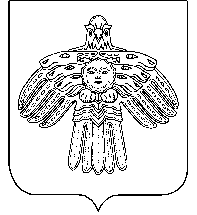 ПОСТАНОВЛЕНИЕШУÖМ“Койгорт”муниципальнй районсаадминистрация“Койгорт”муниципальнй районсаадминистрация“Койгорт”муниципальнй районсаадминистрацияПОСТАНОВЛЕНИЕШУÖМот14 мая 2019 г.                                                           №                                                            №                                                            №   09 /05с. Койгородокс. Койгородокс. КойгородокОб утверждении требований к порядку разработки и принятия правовых актов о нормировании в сфере закупок для обеспечения муниципальных нужд муниципального образования муниципального района «Койгородский», содержанию указанных актов и обеспечению их исполнения